OFFICE OF THE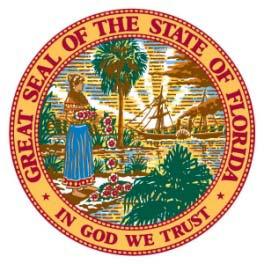 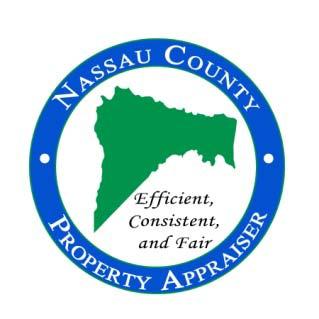 NASSAU COUNTY PROPERTY APPRAISERHonorable A. Michael HickoxNASSAU COUNTYEquipment index factors 2019National Average Florida Department of RevenueAVERAGE OF ALLAVERAGE OF ALL20181.0020171.041.0420161.061.0620151.051.0520141.051.0520131.071.0720121.081.0820111.111.1120101.151.1520091.151.1520081.171.1720071.211.2120061.281.2820051.331.3320041.441.4420031.501.5020021.521.5220011.541.5420001.541.5419991.571.5719981.581.5819971.581.5819961.621.6219951.621.6219941.691.6919931.691.6919921.781.7819911.781.7819901.841.8419891.841.8419881.981.98